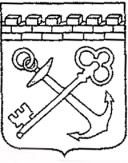 КОМИТЕТ ПО ТРУДУ И ЗАНЯТОСТИ НАСЕЛЕНИЯ ЛЕНИНГРАДСКОЙ ОБЛАСТИПРИКАЗ«___» ________ 2020 года			   	                                    	№____О внесении изменений в приказ комитета по труду и занятости населения Ленинградской области от 14 января 2013 года № 2 «Об утверждении Административного регламента предоставления на территории Ленинградской области государственной услуги «Психологическая поддержка безработных граждан»В целях приведения нормативных правовых актов комитета по труду                и занятости населения Ленинградской области в соответствие с действующим законодательством приказываю:1. Внести изменения в приказ комитета по труду и занятости населения Ленинградской области от 14 января 2013 года № 2, согласно приложению        
к настоящему приказу.2. Контроль за исполнением приказа оставляю за собой.Председатель комитета                                                                            А.Ю. Астратова Приложениек приказу комитета по труду 
и занятости населения Ленинградской областиот «___» _______ 2020 года № ___Изменения, которые вносятся в Административный регламент  предоставления на территории Ленинградской области государственной услуги «Психологическая поддержка безработных граждан», утвержденный приказом комитета по труду и занятости населения Ленинградской области                                    от 14 января 2013 года № 21) Абзац 2 пункта 2.2. раздела 2 «Стандарт предоставления государственной услуги» изложить в следующей редакции:«подведомственное комитету по труду и занятости населения Ленинградской области (далее - Комитет) Государственное казенное учреждение "Центр занятости населения Ленинградской области" (далее - государственное учреждение службы занятости населения), действующее через свои филиалы, созданные 
в административно-территориальных единицах Ленинградской области»;2) Абзац 3 пункта 2.2. раздела 2 «Стандарт предоставления государственной услуги» изложить в следующей редакции:«подведомственное комитету государственное автономное образовательное учреждение дополнительного образования Ленинградской области «Центр опережающей профессиональной подготовки «Профстандарт» в соответствии 
с установленным государственным заданием».